Экспертное заключениена проект постановления администрации Петропавловск-Камчатского городского округа «О внесении изменений в постановление администрации Петропавловск-Камчатского городского округа от 09.10.2014 № 2503 «Об утверждении муниципальной программы «Управление муниципальными финансами Петропавловск-Камчатского городского округа на 2015-2017 годы»07 октября 2015 года	                                                                     № 01-07/40-02/эНастоящее экспертное заключение подготовлено аудитором Контрольно-счетной палаты Петропавловск-Камчатского городского округа О.В. Амброс на основании статьи 2 Положения о Контрольно-счётной палате, статьи 9 Федерального закона от 07.02.2011 № 6-ФЗ, статьи 10 решения Городской Думы Петропавловск-Камчатского городского округа от 27.12.2013 №173-нд.Представленный на экспертизу проект постановления администрации Петропавловск-Камчатского городского округа «О внесении изменений в постановление администрации Петропавловск-Камчатского городского округа от 09.10.2014 № 2503 «Управление муниципальными финансами Петропавловск-Камчатского городского округа на 2015-2017 годы» разработан Департаментом финансов администрации Петропавловск-Камчатского городского округа.Согласно представленному Проекту постановления, изменения в Программу внесены с учётом планируемых к выделению объёмов ассигнований на очередной финансовый 2016 год и плановый период 2017-2018 годы, которые были согласованы на заседании бюджетной комиссии при администрации Петропавловск-Камчатского городского округа от 18.09.2015 №5.Разработчиками проекта Программы предусматривается увеличение общего объёма финансирования с 1474332,2 тыс. рублей до 1965431,0 тыс. рублей. Увеличение составляет 491098,8 тыс. рублей или 33,3 % от утверждённого объёма финансирования.Объём финансирования на 2015 год остается неизменными и составляет 586387,8 тыс. рублей (29,8 % от общего планируемого объёма).В 2016 году планируется увеличение объёмов финансирования на 208762,9 тыс. рублей (45,9 %), с 454168,8 тыс. рублей до значения 662931,8 тыс. рублей, в том числе за счёт: 1. Увеличения по основным программным мероприятиям составят:- 3396,8 тыс. рублей на обеспечение исполнения мероприятий программы и полномочий органов администрации городского округа, в том числе выполнение государственных полномочий Камчатского края (содержание органов администрации городского округа), в части повышения качества и объективности планирования бюджетных ассигнований, организация исполнения бюджета городского округа и формирование бюджетной отчётности в рамках действующего законодательства;- 37349,5 тыс. рублей на обслуживание муниципального долга;- 510,3 тыс. рублей на обеспечение исполнения программ и полномочий органов администрации городского округа, в том числе выполнение государственных полномочий Камчатского края (содержание органов администрации городского округа), в части централизации муниципальных закупок городского округа.- 167506,4 тыс. рублей на исполнение судебных актов по обращению взыскания на средства бюджета городского округа (в том числе мировых соглашений).В 2017 году планируется уменьшение объёмов финансирования на 77901,3 тыс. рублей (17,9 %), с 433775,5 тыс. рублей до значения 355874,2 тыс. рублей, в том числе за счёт: 1. Увеличения по основным программным мероприятиям составят:- 3396,8 тыс. рублей на обеспечение исполнения мероприятий программы и полномочий органов администрации городского округа, в том числе выполнение государственных полномочий Камчатского края (содержание органов администрации городского округа), в части повышения качества и объективности планирования бюджетных ассигнований, организация исполнения бюджета городского округа и формирование бюджетной отчётности в рамках действующего законодательства;- 510,3 тыс. рублей на обеспечение исполнения программ и полномочий органов администрации городского округа, в том числе выполнение государственных полномочий Камчатского края (содержание органов администрации городского округа), в части централизации муниципальных закупок городского округа.2. Уменьшения по основным программным мероприятиям составил:- 76744,2 тыс. рублей на обслуживания муниципального долга;- 5064,2 тыс. рублей на исполнение судебных актов по обращению взыскания на средства бюджета городского округа (в том числе мировых соглашений).Также, Проектом решения предусмотрено внесение изменений в части продления сроков реализации мероприятий Программы до 2018 года, в связи с чем, произведена корректировка объёмов финансирования, плановых значений целевых показателей и текстовой части Программы. Объём финансирования на 2018 год составит 360237,2 тыс. рублей (18,3 % от планируемого объёма финансирования).Необходимо отметить, что основные показатели эффективности реализации мероприятий Программы на 2016-2018 годы пересмотрены в соответствии с уточненными объёмами финансирования мероприятий в 2016-2018 годах. Таким образом, рассмотрев проект постановления администрации Петропавловск-Камчатского городского округа «О внесении изменений в постановление администрации Петропавловск-Камчатского городского округа от 09.10.2014 № 2503 «Об утверждении муниципальной программы «Управление муниципальными финансами Петропавловск-Камчатского городского округа на 2015-2017 годы», Контрольно-счётная палата считает вносимые изменения обоснованными.Замечаний к проекту постановления нет.АудиторКонтрольно-счётной палатыПетропавловск-Камчатского городского округа	                                                                   О.В. Амброс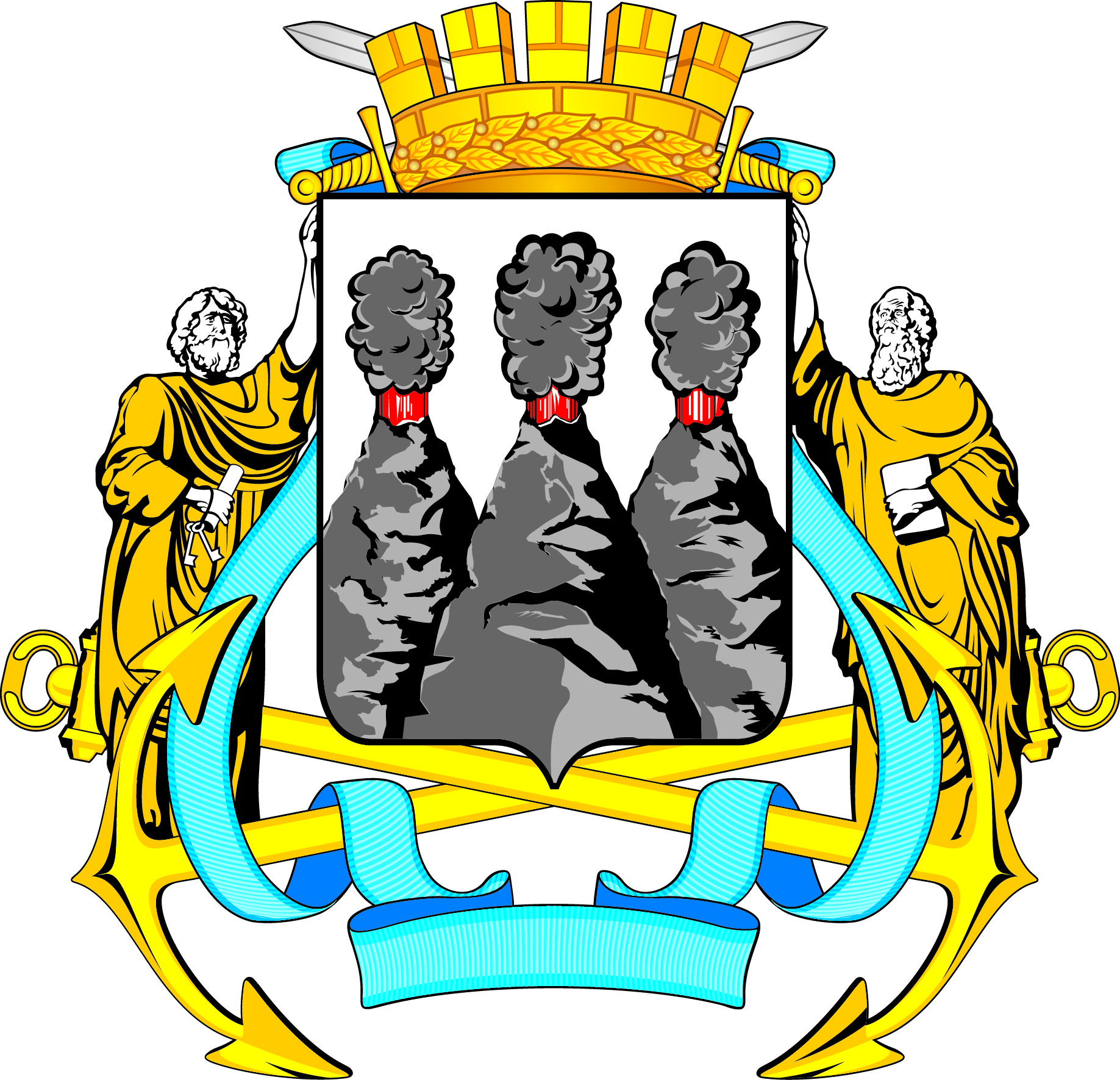 КОНТРОЛЬНО-СЧЁТНАЯ ПАЛАТАПетропавловск-Камчатского городского округаСоветская ул., д.22, Петропавловск-Камчатский, 683000 тел. (4152) 23-52-51